OBJECTIVE                                                                             Seeking a challenging position with a growing organization where my professional and educational background will enable me to make a significant contribution to the continued success of my employer, and where I will also have the opportunity for personal growth and advancement commensuration with my performance.WORK EXPERIENCEOver eight years of work experience in the culinary field with the hospitality industry as a pastry chef. Specialty experience in pastry and baking, menu planning and working well under pressure.	February 2015-till date, Lily Beach Resort and Spa, Maldives Pastry ChefChef in charge supervising team of 8 membersPreparing Pastries for 4 Outlets including all day buffet restaurantHandling inventory, duty rosters and other paper works November 2013-February 2015, Fauchon Paris, Riyadh, KSA Pastry Sous ChefChef in charge supervising team of 10 membersFollowing standard recipe of “Fauchon Paris” for pastry and chocolate preparationsHandling inventory, duty rosters and other paper works February 2012 – November 2013, Radisson Blu and Park Inn by Rezidor, Abu DhabiChef de Partie (Pastry)Preparing cakes and mini pastries for lunch and dinner buffets.Prepared wedding caked and various forms of chocolate, marzipan and other decorations.December 2009 – February 2012, Qasr Al Sarab Desert Resort by Anantara, Abu Dhabi	Demi chef de partie (Pastry)Responsible for preparing desserts for lunch and dinner buffets.Guided a team of 4.Prepared cakes, ice creams and sorbets for different outlets.Jul 2008-Dec 2009, Soneva Gili Resort and Spa by Six Senses, MaldivesCommis 1Responsible for assisting the Demi Chef to prepare mis en place for the breakfast and lunch buffet.September 2007-June 2008, Samudra beach resort by KTDC, Trivandrum, KeralaManagement trainee EDUCATIONMBA in tourism and Hotel Management: Pursuing under school of Distance education Bharathiar UniversityBSc Catering Science and Hotel Management: Passed with 80% score, from CMS College under Bharathiar University at May 2008ADDITIONAL QUALIFICATIONS & SKILLSAttended First Aid training and fire training programAttended French language learning programAttended HACCAP training programNovice level knowledge in HTML, Java, C++, MS Office, Adobe Photoshop, visual basic 6 and Oracle etc.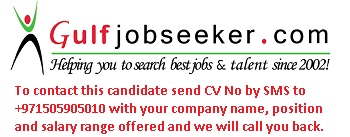 Gulfjobseeker.com CV No: 1514190